附件2东深供水－雁田水库饮用水水源保护区示意图及拐点坐标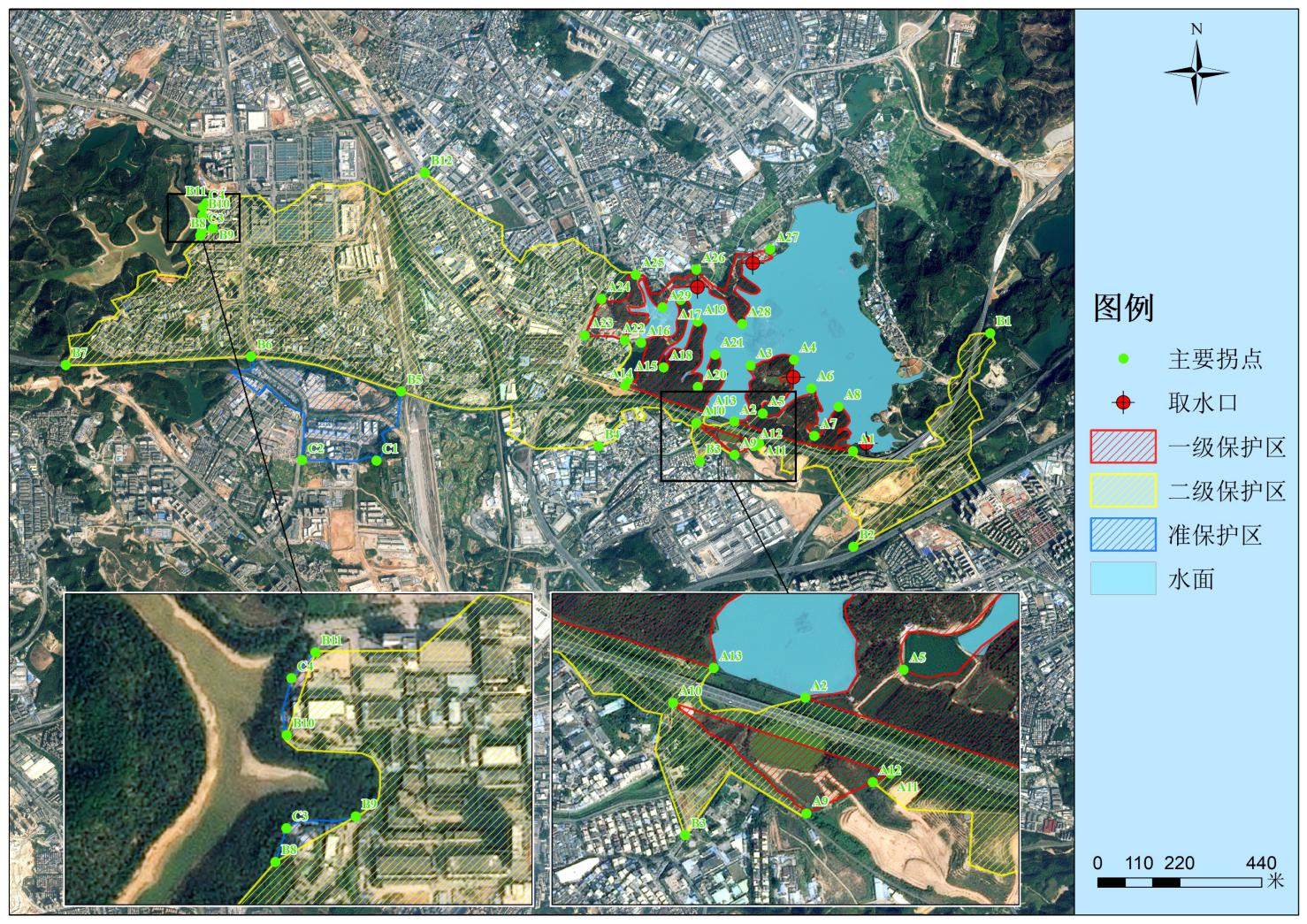 东深供水－雁田水库饮用水水源保护区示意图东深供水－雁田水库饮用水水源保护区拐点坐标拐点经度纬度拐点经度纬度A1E114.168172°N22.657308°A24E114.147146°N22.670030°A2E114.158249°N22.659787°A25E114.150021°N22.672058°A3E114.159605°N22.664476°A26E114.155074°N22.672491°A4E114.163238°N22.664972°A27E114.161233°N22.674191°A5E114.160613°N22.660462°A28E114.158911°N22.667936°A6E114.164691°N22.662565°A29E114.152255°N22.669318°A7E114.164942°N22.658588°B1E114.179650°N22.667172°A8E114.166967°N22.661028°B2E114.168191°N22.649321°A9E114.158276°N22.657003°B3E114.155351°N22.656477°A10E114.155066°N22.659663°B4E114.146895°N22.657716°A11E114.160306°N22.657961°B5E114.130392°N22.662298°A12E114.159872°N22.657756°B6E114.117843°N22.665225°A13E114.156042°N22.660503°B7E114.102368°N22.664516°A14E114.149122°N22.662804°B8E114.113622°N22.675336°A15E114.149421°N22.663402°B9E114.114655°N22.675922°A16E114.150466°N22.666367°B10E114.113768°N22.676971°A17E114.153785°N22.669960°B11E114.114136°N22.678039°A18E114.152349°N22.664311°B12E114.132375°N22.680610°A19E114.155178°N22.668130°C1E114.128342°N22.656515°A20E114.155203°N22.662680°C2E114.122124°N22.656552°A21E114.156668°N22.665390°C3E114.113763°N22.675772°A22E114.149086°N22.666574°C4E114.113829°N22.677704°A23E114.145740°N22.667003°其中，拐点A1-A2-A3-A4-A5-A6-A7-A8、A9-A10-A11-A12、A13-A14-A15-A16-A17-A18-A19-A20-A21、A22-A23-A24-A25-A26-A27-A28-A29所包络的区域为一级保护区，B1-B2-A12-A11-A10-A9-B3-B4-B5-B6-B7-B8-B9-B10-B11-B12-A25-A24-A23-A22-A14-A13-A2-A1所包络的区域为二级保护区，C1-C2-B6-B5、C3-B9-B8、C4-B11-B10所包络的区域为准保护区。其中，拐点A1-A2-A3-A4-A5-A6-A7-A8、A9-A10-A11-A12、A13-A14-A15-A16-A17-A18-A19-A20-A21、A22-A23-A24-A25-A26-A27-A28-A29所包络的区域为一级保护区，B1-B2-A12-A11-A10-A9-B3-B4-B5-B6-B7-B8-B9-B10-B11-B12-A25-A24-A23-A22-A14-A13-A2-A1所包络的区域为二级保护区，C1-C2-B6-B5、C3-B9-B8、C4-B11-B10所包络的区域为准保护区。其中，拐点A1-A2-A3-A4-A5-A6-A7-A8、A9-A10-A11-A12、A13-A14-A15-A16-A17-A18-A19-A20-A21、A22-A23-A24-A25-A26-A27-A28-A29所包络的区域为一级保护区，B1-B2-A12-A11-A10-A9-B3-B4-B5-B6-B7-B8-B9-B10-B11-B12-A25-A24-A23-A22-A14-A13-A2-A1所包络的区域为二级保护区，C1-C2-B6-B5、C3-B9-B8、C4-B11-B10所包络的区域为准保护区。其中，拐点A1-A2-A3-A4-A5-A6-A7-A8、A9-A10-A11-A12、A13-A14-A15-A16-A17-A18-A19-A20-A21、A22-A23-A24-A25-A26-A27-A28-A29所包络的区域为一级保护区，B1-B2-A12-A11-A10-A9-B3-B4-B5-B6-B7-B8-B9-B10-B11-B12-A25-A24-A23-A22-A14-A13-A2-A1所包络的区域为二级保护区，C1-C2-B6-B5、C3-B9-B8、C4-B11-B10所包络的区域为准保护区。其中，拐点A1-A2-A3-A4-A5-A6-A7-A8、A9-A10-A11-A12、A13-A14-A15-A16-A17-A18-A19-A20-A21、A22-A23-A24-A25-A26-A27-A28-A29所包络的区域为一级保护区，B1-B2-A12-A11-A10-A9-B3-B4-B5-B6-B7-B8-B9-B10-B11-B12-A25-A24-A23-A22-A14-A13-A2-A1所包络的区域为二级保护区，C1-C2-B6-B5、C3-B9-B8、C4-B11-B10所包络的区域为准保护区。其中，拐点A1-A2-A3-A4-A5-A6-A7-A8、A9-A10-A11-A12、A13-A14-A15-A16-A17-A18-A19-A20-A21、A22-A23-A24-A25-A26-A27-A28-A29所包络的区域为一级保护区，B1-B2-A12-A11-A10-A9-B3-B4-B5-B6-B7-B8-B9-B10-B11-B12-A25-A24-A23-A22-A14-A13-A2-A1所包络的区域为二级保护区，C1-C2-B6-B5、C3-B9-B8、C4-B11-B10所包络的区域为准保护区。